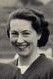 Name: 		Joan Channing (McCarroll		International No:	Position: 		Forward		Club(s):			Pembroke Wanderers		Irish Caps:		31Goals:                   Debut:   		2nd March 1946, v Scotland (Paisley), L 1-2               	Age on debut:		Years/DaysLast match:		15th November 1958, v England (Manchester (Old Trafford)), L 2-8	Age on last match:	Years/DaysHall of Fame		If ApplicablePlayer BioJoan McCarroll was first capped for Ireland in 1946 when they played Scotland in Paisley. Her sister Carmel was also on the team having earned her first cap a year earlier. She went on to play many times for Ireland and she captained the side in the 1952 season. She scored many international goals and was an important member of the Triple Crown winning team of 1950.She was a “joy to behold” when in full flight with the ball apparently glued to her stick. She played in most of the forward positions, but centre forward was where she really shone. Her ability to flick the ball into the goal was a nightmare for all goalkeepers. Joan was one of the most skillful forwards of all time in Irish hockey, both at club and international level. Club careerJoan was a member of Pembroke Wanderers Hockey Club where her sister, Carmel played on the right wing and Joan in the centre. From 1947 to 1950 Joan played on the Pembroke side which won the Irish Senior Cup four times in a row. In the season of 1955/56, Joan scored 24 goals in 5 matches for her club Pembroke Wanderers, a statistic which is hard to grasp in these days of tight defences and scoreless draws.Additional reference sources used: LiteratureILHU, The First Hundred Years, 1894-1994, A Centenary HistoryLinks to Irish Hockey Archives Facebook page: https://www.facebook.com/page/1586467858284185/search/?q=joan%20mccarroll